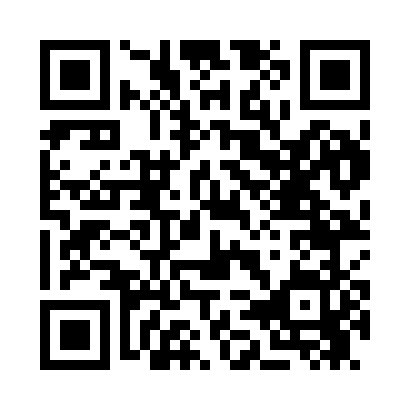 Prayer times for Sheridan Lake, Colorado, USAMon 1 Jul 2024 - Wed 31 Jul 2024High Latitude Method: Angle Based RulePrayer Calculation Method: Islamic Society of North AmericaAsar Calculation Method: ShafiPrayer times provided by https://www.salahtimes.comDateDayFajrSunriseDhuhrAsrMaghribIsha1Mon3:565:2912:534:488:179:502Tue3:575:3012:534:488:179:503Wed3:585:3012:544:498:179:494Thu3:585:3112:544:498:179:495Fri3:595:3112:544:498:169:486Sat4:005:3212:544:498:169:487Sun4:015:3312:544:498:169:478Mon4:025:3312:544:498:159:479Tue4:025:3412:554:498:159:4610Wed4:035:3412:554:498:159:4611Thu4:045:3512:554:498:149:4512Fri4:055:3612:554:498:149:4413Sat4:065:3612:554:498:139:4414Sun4:075:3712:554:498:139:4315Mon4:085:3812:554:498:129:4216Tue4:095:3912:554:498:129:4117Wed4:105:3912:554:498:119:4018Thu4:115:4012:554:498:109:3919Fri4:125:4112:564:498:109:3820Sat4:135:4212:564:498:099:3721Sun4:155:4212:564:498:089:3622Mon4:165:4312:564:498:089:3523Tue4:175:4412:564:498:079:3424Wed4:185:4512:564:488:069:3325Thu4:195:4612:564:488:059:3226Fri4:205:4712:564:488:049:3127Sat4:215:4712:564:488:049:2928Sun4:235:4812:564:488:039:2829Mon4:245:4912:564:478:029:2730Tue4:255:5012:564:478:019:2631Wed4:265:5112:564:478:009:24